Dipartimento di scienze della formazione, psicologia, comunicazioneRICHIESTA DI AUTORIZZAZIONE ALLA SPESAIl sottoscritto _________________________________________chiede l’autorizzazione ad effettuare la sottoelencata fornitura di bene e/o servizio:Motivazione Acquisto:   ____________________________________________________________________ ________________________________________________________________________________________________________________________________________________________________________________     Ditta Fornitrice:  __________________________________________________________________________ Motivazione indicazione ditta (*):   ___________________________________________________________ ________________________________________________________________________________________________________________________________________________________________________________Materiale:	 INVENTARIABILE		NON INVENTARIABILE_l_ sottoscritt_ in merito alla presente chiede che la spesa gravi sui seguenti fondi: ex 60%	ex 40%	 Dipartimento		RicercaU.P.B (fondo)_____________________________________________________________________________Responsabile Scientifico: ____________________________________________________________________IL RESPONSABILE SCIENTIFICO	________________________________Bari, _________________                                                                          IL RICHIEDENTE                                                                                                            ____________________________L’acquisto verrà effettuato con piattaforma di approvvigionamento digitale certificata (PAD)(*) da compilare in caso di indicazione della ditta fornitrice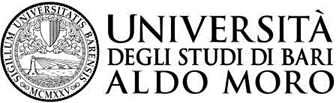                                         Dipartimento di scienze della formazione,                                         psicologia, comunicazioneVISTO, SI AUTORIZZA	LA DIRETTRICE(Prof.ssa Loredana Perla)Bari, _________________                                                                          ____________________________Via Crisanzio, 42 – Palazzo Chiaia-Napolitano – 70121 Bari Tel. 080571.4836 – Fax 080571.4606c.f. 80002170720 – p.iva 01086760723QuantitàDescrizioneImporto unitarioImporto complessivo